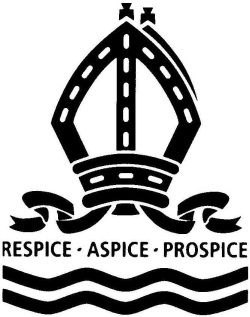 The Bishop's Stortford High SchoolMODERN FOREIGN LANGUAGES and LATINThere are currently five full-time members of the Department, offering French and German, with the ability to teach at least one language to A-Level. All members of the Department are well-qualified in the teaching of their subject. The Head of MFL has overall responsibility for teaching and learning at KS4 and KS5 in both languages, and the Second in MFL has responsibility for teaching and learning at KS3.The Department is situated in a suite of rooms comprising five large classrooms plus one smaller room. Each of the five larger rooms is equipped with whiteboards and speakers. We are also very pleased to have the services of full-time French and German Language Assistants. They are of enormous value in providing regular conversation practice for pupils and staff alike.Currently, all pupils in Year 7 study both French and German following NCELP schemes of learning, choosing one language in which to specialise at the end of the year. Pupils in Year 8 have 5 lessons per fortnight of their chosen language, which continue until Year 11. We have a significant number of committed pupils in Years 8 and 9, who continue with their second language in lunchtime and after-school lessons respectively.  NCELP materials are used in Years 7 and 8, as well as Dynamo/Studio 3 and Studio for AQA French and Stimmt 2/3 and Stimmt for AQA German respectively.Pupils continue with at least one modern foreign language to GCSE, and we have a small number of enthusiastic dual linguists. Latin is offered to our more academic pupils from Year 10. In French and German pupils are prepared for the AQA syllabus. Pupils in Latin take the OCR GCSE.French and German are popular choices at A Level, where the Edexcel syllabus is studied. Our students are encouraged to participate in a wide range of extra-curricular activities, including debating at school and competition level, cinema and theatre visits, lectures, and intensive language courses. Exchanges and trips abroad are an important feature of our work and participation by all staff is much appreciated. We are looking to increase the trips we offer, in particular post-16, in order to give our students the international experience integral to the study of a foreign language. In the department, we aim to provide enjoyment for all pupils but we also emphasise the need for intellectual stimulation and academic rigour. Consequently, we introduce setting from the beginning of Year 7. This allows our most able pupils to gain a good understanding of the structure of the language, and our least able pupils the chance to progress at a speed which better suits their needs.There is no prescribed teaching method other than the good classroom practice outlined Teacher Standards and Great Teaching and Learning at TBSHS. Our overriding principle is to allow each pupil to achieve their full potential, and staff are encouraged to adapt their style to suit the varying needs of their students. We expect lessons to feature a variety of creative and engaging activities. GCSE Results 2018GSCE Results 2019A Level Results 2018A Level Results 2019Entries% Grades 7+% Grades 4+French7422.467.1German771481.8Entries% Grades 7+% Grades 4+French6235.579German832568.7Entries% Grades A*-B% Grades A*-CFrench560100German1100100Entries% Grades A*-B% Grades A*-CFrench56080German77186